Item DefinitionTemplateChange HistoryTo do listThis chapter shall provide a complete list of known missing elements or actions to reach the desired maturity level of this document.RASI(C) chartFill in the responsibilities with regards to this document in the RASI(C) chart below.ConventionsDocument status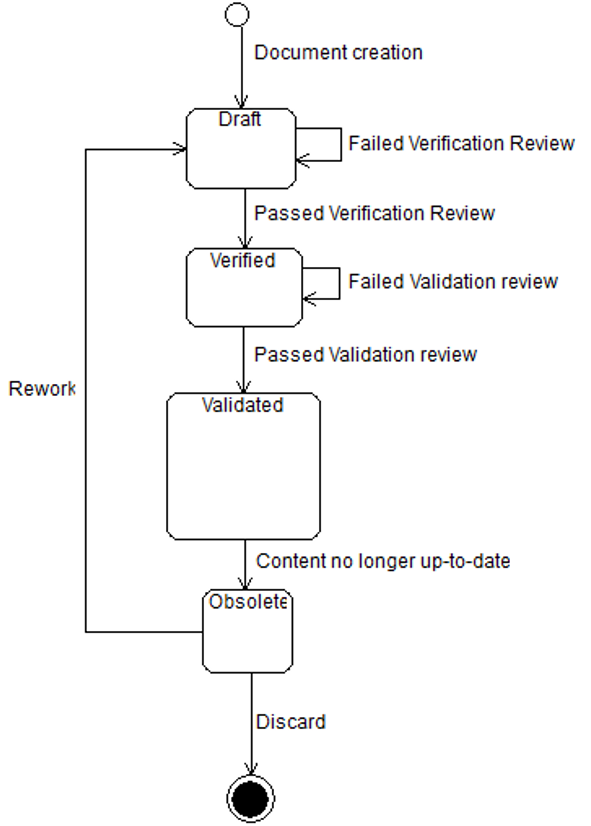 Document life cycleMaturity level assignmentAt every validation review an estimate is made regarding the maturity level of this document. The estimate is based on the amount of ISO26262 requirements this document satisfies in relation to how many still have to be satisfied.Only the person(s) responsible for the validation review may determine the maturity level of the Safety Case documents.The maturity level will be assigned based on a scale of 0 – 4:Not compliant<50% compliant, roughly half of the aspects mentioned in ISO26262 are covered<75% compliant, roughly ¾ of the aspects mentioned in ISO26262 are covered<90% compliant, most of the aspects mentioned in ISO26262 are covered>90% compliant, so far to judge every aspect of the ISO26262 is coveredAbbreviated termsList all abbreviations here which are used in this document and are not covered by ISO26262-1 Clause 2Purpose and scopeThe Item Definition provides a detailed description of the safety related item with regards to its functionality, interfaces, environmental conditions, legal requirements, hazards and more.To do: add scope of item hereRelated documentsThe initiation of the validation plan is described in ISO26262-4, clause 5. The refinements of the validation plan are described in ISO26262-4, clause 6.4.6 and clause 9.4.2.Input documentsFor creating the validation plan:For refining the validation plan:Work products The following work products result from a validation activity:Validation plan (refined)Validation report (as a result of the evaluation of the validation plan)Other related documentsIf any other documents are used to create the Validation Plan, please note them here.ISO26262 complianceMaturity level indication rationaleWhich requirements of ISO26262-X clause X are covered and which are not?What is the current requirements-coverage of this document according to ISO26262. Please also describe how this is defined/calculated.Elements and aspects of this document which are not compliant to ISO26262Which elements are missing in this document or which elements are not conform ISO26262? Refer to ISO26262 requirements.Provide measures to be taken to enhance compliancy to ISO26262.Functional and non-functional requirements of the item and the dependencies between the item and its environmentFunctional conceptOperational and environmental constraintsLegal requirements, national and international standardsBehaviour achieved by similar functions, items or elements, if anyAssumptions on behaviour expected from the itemPotential consequences of behaviour shortfalls including known failure modes and hazardsThe boundaries of the item, its interfaces, and the assumptions concerning its interaction with other items and elementsThe elements of the itemSchematic of the element with its sub-element. The assumptions concerning the effects of the item’s behaviour on other items or elementsInteractions of the item with other items or elementsFunctionality required by other items, elements and the environmentThe allocation and distributions of functions among the involved systems and elementsThe operating scenarios which impact the functionality of the item.Appendix A – Review form for TSC template (Template only!!!)Change HistoryReview LogNotes to editorRevisionDateAuthorChapter(s)ReasonChange101-01-2016J. Johnsson1Content out of dateRemoved completed tasksNameTasks/ActivitiesCompanyEmail addressResponsibleJames SmithCompanyXjsmith@companyx.comAccountableSupportiveInformedConsulted (optional)NameRoleRole description[Example]James SmithFSMFunctional Safety Manager, responsible for the conformance of [company / department] to ISO26262.[name][role][description]ResponsibilityDescriptionResponsibleThe person who is ultimately responsible for the delivery of the work product. This person has to ensure the correctness, completeness, retention and availability of this document.AccountableThe person who has ultimate accountability and approval authority. This person is legally responsible for the correct implementation according to ISO26262.SupportiveThe team or person(s) supporting carrying out the “real” work. They are committed to the completion of the work product.InformedPerson(s) who must stay informed regarding results or actions taken but are not involved in final decision-making.Consulted (Optional) Those who can provide valuable input into the development of work products and are capable of determining the quality and correctness of the work product.DraftWhen a new document is created the status “Draft” will be assigned. Only after a positive verification review the document can be promoted to “Verified” by performing a verification review. Also Obsolete documents can be assigned the status “Draft” after changes have been made to update.Please refer to ISO26262-2 Table D.1 – Overview of verification reviews.VerifiedStatus after a successful verification review according to ISO26262-2 has been performed on a document with status “Draft”.ValidatedStatus after a successful validation review  according to ISO26262-2 has been performed on a document with status “Verified”.ObsoleteThe status of the document should be changed to “Obsolete” when its contents no longer match the current state of the Item, System or organization it concerns, regardless of the former document state.Document titleInternal IDRevision nrStatusResource locationProject planSafety planFunctional safety assessment planFunctional safety conceptDocument titleInternal IDRevision nrStatusResource locationTechnical safety requirements specificationHARASafety GoalsFunctional Safety ConceptDocument titleInternal IDRevision nrStatusResource locationRequirementIssueMeasureTrigger[Example]9.4.4 The results of the validation shall be evaluated.Evaluation is not yet mentioned in this document.Describe evaluation measures.Define the evaluation in the Safety Plan.Put on roadmapRevisionDateAuthorChapter(s)ReasonDescription0.0104-07-2016R. vd BoomAllIncrease usability of these documentsProcessing general feedback to all template documentsRevisionDateReviewerChapter(s)ResultComments1